Twin Research and Human GeneticsThe Association between Dyslexia and Developmental Speech and Language Disorder Candidate Genes and Reading and Language Abilities in AdultsCatherine Doust, Scott D. Gordon, Natalie Garden, Simon E. Fisher, Nicholas G. Martin, Timothy C. Bates & Michelle LucianoSupplementary Material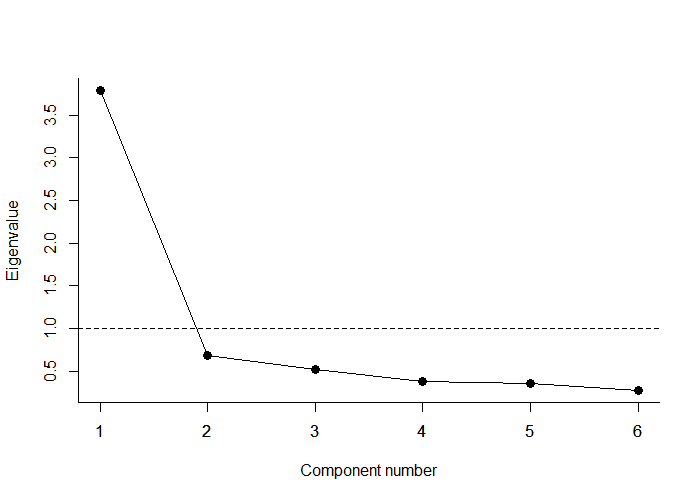 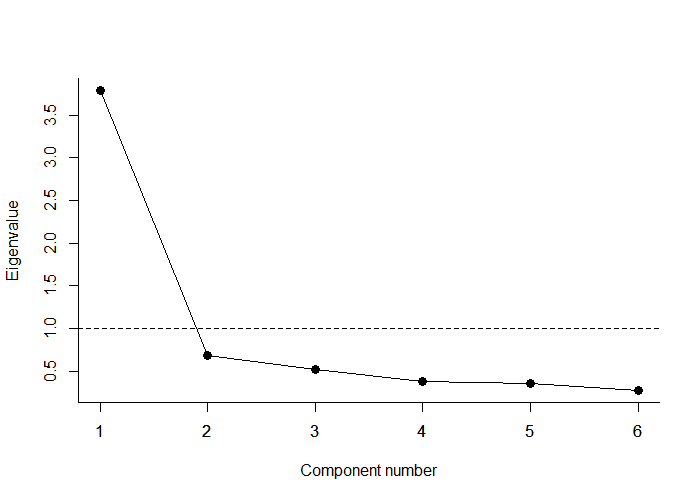 Supplementary Figure S1. Scree plot of eigenvalues from a principal component analysis of regular and irregular word reading and spelling, nonword reading and phonetic spelling. The first principal component explains 63.07% of the variance.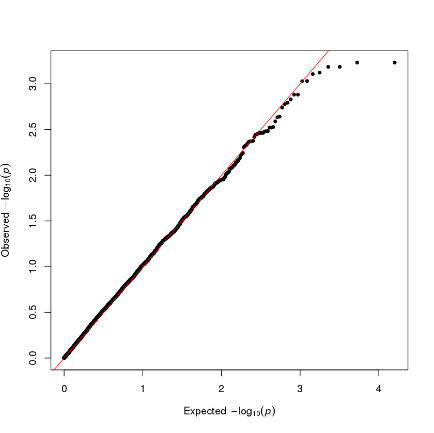 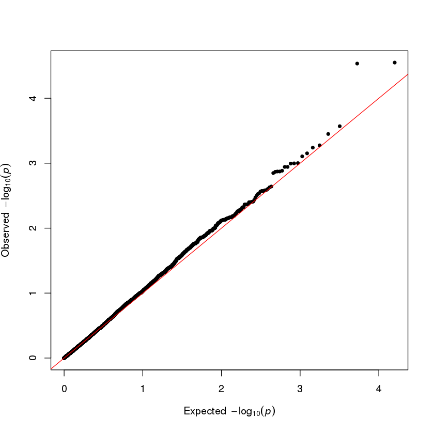 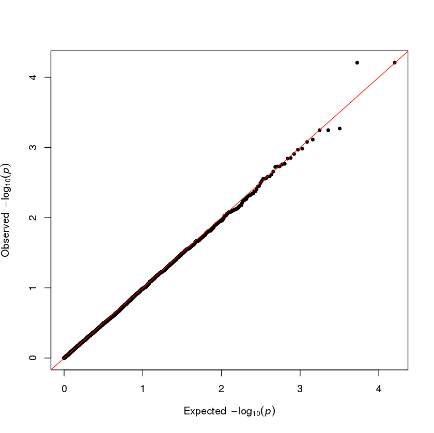 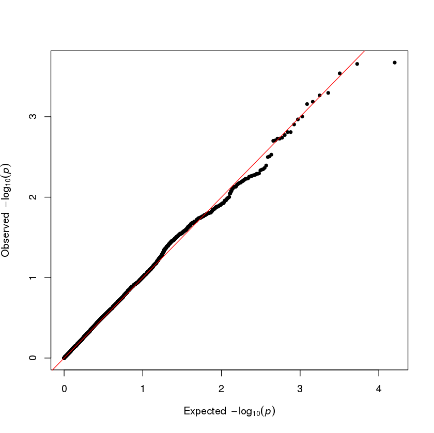 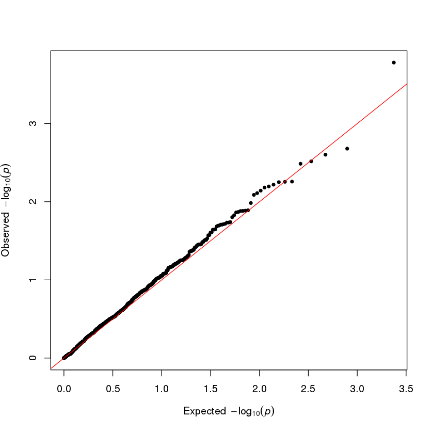 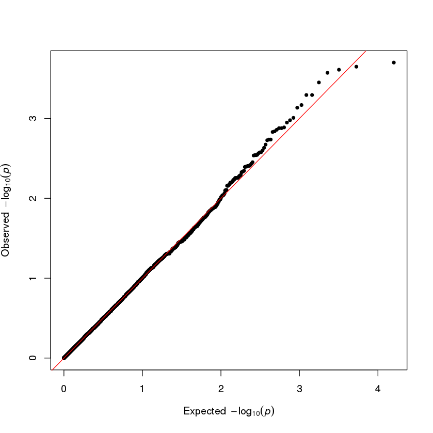 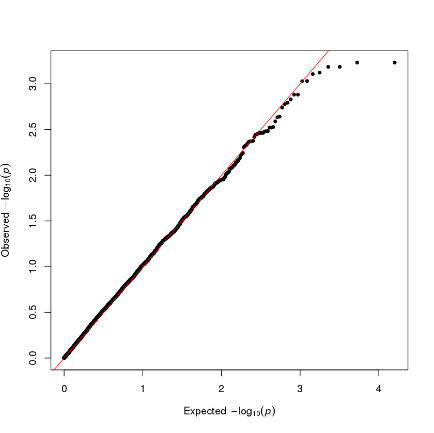 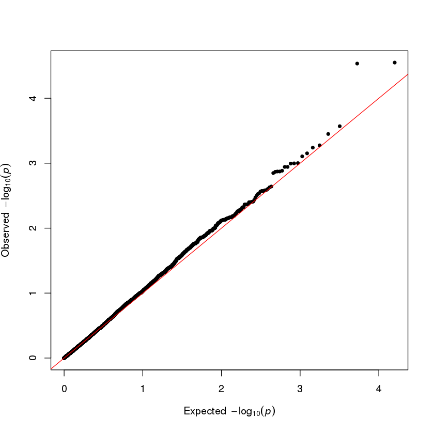 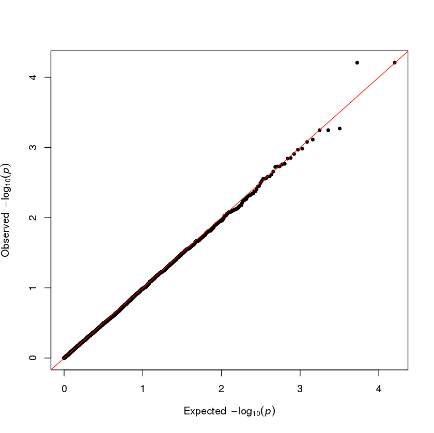 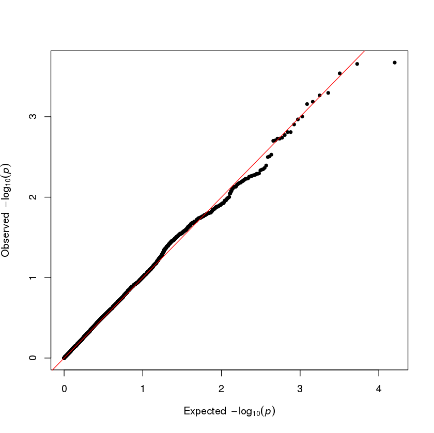 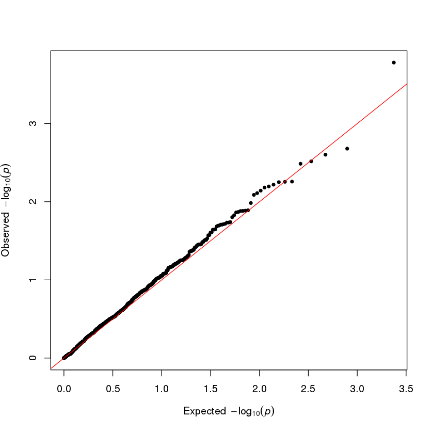 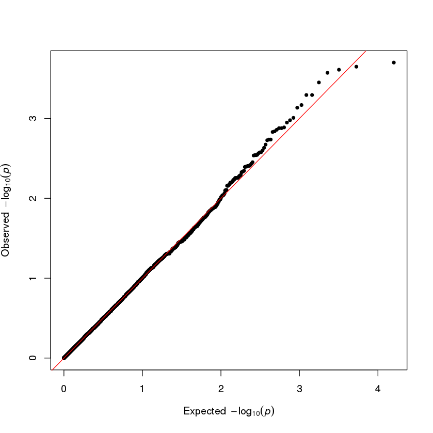 Supplementary Figure S2. Quantile-quantile (Q-Q) plot of observed versus expected p values for associations of SNPs within a dyslexia candidate gene set (N = 7,968) with (a) nonword reading, (b) phonetic spelling, (c) a reading and spelling principal component, (d) self-reported reading impairment and (e) nonword repetition; and an DLD candidate gene set (N = 10,126) with (f) nonword repetition. The red line is the distribution of p values under the null hypothesis.Supplementary Table S1 Multiple Regression Analyses to Predict the Effect of Age, Sex and Hearing Difficulties on Reading, Spelling, and Language MeasuresSupplementary Table S2Associations of SNPs Previously Associated with Reading or Language Ability or Disability with Nonword ReadingNote. Chr = chromosome, Freq = frequency, boldface indicates nominal significance.aMicroarray analysis of a small deletion co-segregating with dyslexia in a family.Supplementary Table S3Associations of SNPs Previously Associated with Reading or Language Ability or Disability with Phonetic SpellingNote. Chr = chromosome, Freq = frequency, boldface indicates nominal significance.aMicroarray analysis of a small deletion co-segregating with dyslexia in a family.Supplementary Table S4Associations of SNPs Previously Associated with Reading or Language Ability or Disability with a Reading and Spelling Principal ComponentNote. Chr = chromosome, Freq = frequency, boldface indicates nominal significance.aMicroarray analysis of a small deletion co-segregating with dyslexia in a family.Supplementary Table S5Associations of SNPs Previously Associated with Reading or Language Ability or Disability with Self-Reported Reading ImpairmentNote. Chr = chromosome, Freq = frequency, boldface indicates nominal significance.aMicroarray analysis of a small deletion co-segregating with dyslexia in a family.Supplementary Table S6Associations of SNPs Previously Associated with Reading or Language Ability or Disability with Nonword RepetitionNote. Chr = chromosome, Freq = frequency, boldface indicates nominal significance.aMicroarray analysis of a small deletion co-segregating with dyslexia in a family.Supplementary discussionWithin the dyslexia and speech/language disorder candidate gene sets, we targeted 77 SNPs that have previously been reported as associated with reading or language ability or disability. Of these, 17 SNPs were nominally associated with at least one of our five measures, and no SNP approached the threshold adjusted for multiple-testing of markers and traits of p = 7.28 x 10-4. Two SNPs in FOXP2, rs2253478 and rs923875, were collectively nominally associated with all five of our measures. There is a lack of GWAS of language ability in unselected populations, so our selection of candidate variants included those from previous family studies. The FOXP2 variant rs2253478 was associated with the poverty of speech item of the Manchester scale in patients with schizophrenia by Tolosa et al. (2010), but they do not report the direction of effect. The A allele of rs923875 was associated with a reduced score in real word reading efficiency in a cohort of parents of children with dyslexia (Peter et al., 2011). Here, we show a positive effect of the A allele of rs2253478 and the C allele of rs923875 on test scores and a reduced likelihood of self-reporting reading impairment.Five SNPs in CNTNAP2 (rs17236239, rs2710102, rs759178, rs2538976, and rs2538991) were nominally associated with nonword reading (which assesses phonological processing during reading). All except rs2538976 were associated with reading in an older adult population cohort in a previous study (Luciano, Gow, Pattie, Bates, & Deary, 2018), with a consistent direction of effect, and replicating a study of language impairment in children by Vernes et al. (2008) and a population study of language development in children by Whitehouse et al. (2011). In a study of dyslexic and non-dyslexic children, rs17236239 was associated with nonword repetition, with a positive effect on scores (Carrion-Castillo et al., 2017), consistent with our findings.SNPs in the dyslexia candidate gene DCDC2 were nominally associated with nonword reading (rs807701), the reading and spelling composite score (rs9467075), and nonword repetition (rs4599626 and rs1091047). In a case-control study of dyslexia, probands were more likely to carry the C allele at rs807701 (Newbury et al., 2011), accordingly we found the alternative allele to confer a positive effect on nonword reading. The A alleles of rs4599626 and rs9467075 were nominally associated with nonword repetition and the reading and spelling composite score respectively in our study and with dyslexia cases by Chen et al. (2017). Whilst rs9467075 had a negative effect on the reading and spelling composite score, in line with the findings of Chen et al. (2017), rs4599626 had a positive effect on nonword repetition. Lind et al. (2010) reported an association of the G allele of rs1091047 which conferred a general reading disadvantage in unselected adult twins and we found the same variant to have a negative effect on nonword repetition in our unselected adult cohort. These data support shared genetic aetiology between reading and language ability.Matsson, Huss, Persson, Einarsdottir, Tiraboschi, Nopola-Hemmi, Schumacher, Neuhoff, Warnke, Lyytinen, Schulte-Korne, et al. (2015) detected variants in S100B (rs9722) and DYX1C1 (rs600753) in association with spelling performance in a dyslexia case-control study. We replicated the effect and direction of rs9722 for phonetic spelling, reading and spelling composite score, and self-reported reading impairment. The C allele of rs600753 in Matsson and colleagues’ study was at an increased frequency in cases although we found the same allele was nominally associated with a higher score in nonword reading. The same SNP in PRMT2, rs9982863, was nominally associated with both the reading and spelling composite score and phonetic spelling. This SNP is within a deleted region at 21q22.3 which segregates with dyslexia in a father and three sons (Poelmans et al., 2009). Two further SNPs in PCNT (rs2839227 and rs2839232) proximal to the deletion site in this family were associated with self-reported reading impairment here. SNP rs2179515 in KIAA0319 was associated with dyslexia cases in independent samples (Cope et al., 2005; Francks et al., 2004), and here we show an analogous nominal association with the phonetic spelling score.REFERENCESBates, T. C., Lind, P. A., Luciano, M., Montgomery, G. W., Martin, N. G., & Wright, M. J. (2010). Dyslexia and DYX1C1: deficits in reading and spelling associated with a missense mutation. Molecular Psychiatry, 15(12), 1190-1196. doi:10.1038/mp.2009.120Brkanac, Z., Chapman, N. H., Matsushita, M. M., Chun, L., Nielsen, K., Cochrane, E., . . . Raskind, W. H. (2007). Evaluation of candidate genes for DYX1 and DYX2 in families with dyslexia. American Journal of Medical Genetics Part B: Neuropsychiatric Genetics, 144b(4), 556-560. doi:10.1002/ajmg.b.30471Carrion-Castillo, A., Maassen, B., Franke, B., Heister, A., Naber, M., van der Leij, A., . . . Fisher, S. E. (2017). Association analysis of dyslexia candidate genes in a Dutch longitudinal sample. European Journal of Human Genetics, 25(4), 452-460. doi:10.1038/ejhg.2016.194Chen, Y., Zhao, H., Zhang, Y. X., & Zuo, P. X. (2017). DCDC2 gene polymorphisms are associated with developmental dyslexia in Chinese Uyghur children. Neural Regen Res, 12(2), 259-266. doi:10.4103/1673-5374.200809Cope, N., Harold, D., Hill, G., Moskvina, V., Stevenson, J., Holmans, P., . . . Williams, J. (2005). Strong evidence that KIAA0319 on chromosome 6p is a susceptibility gene for developmental dyslexia. American journal of human genetics, 76(4), 581-591. doi:10.1086/429131Couto, J. M., Gomez, L., Wigg, K., Cate-Carter, T., Archibald, J., Anderson, B., . . . Barr, C. L. (2008). The KIAA0319-like (KIAA0319L) gene on chromosome 1p34 as a candidate for reading disabilities. Journal of neurogenetics, 22(4), 295-313. doi:10.1080/01677060802354328Couto, J. M., Livne-Bar, I., Huang, K., Xu, Z., Cate-Carter, T., Feng, Y., . . . Barr, C. L. (2010). Association of reading disabilities with regions marked by acetylated H3 histones in KIAA0319. American Journal of Medical Genetics Part B: Neuropsychiatric Genetics, 153b(2), 447-462. doi:10.1002/ajmg.b.30999Dahdouh, F., Anthoni, H., Tapia-Paez, I., Peyrard-Janvid, M., Schulte-Korne, G., Warnke, A., . . . Zucchelli, M. (2009). Further evidence for DYX1C1 as a susceptibility factor for dyslexia. Psychiatric Genetics, 19(2), 59-63. doi:10.1097/YPG.0b013e32832080e1Francks, C., Paracchini, S., Smith, S. D., Richardson, A. J., Scerri, T. S., Cardon, L. R., . . . Monaco, A. P. (2004). A 77-kilobase region of chromosome 6p22.2 is associated with dyslexia in families from the United Kingdom and from the United States. American journal of human genetics, 75(6), 1046-1058. doi:10.1086/426404Harold, D., Paracchini, S., Scerri, T., Dennis, M., Cope, N., Hill, G., . . . Monaco, A. P. (2006). Further evidence that the KIAA0319 gene confers susceptibility to developmental dyslexia. Molecular Psychiatry, 11(12), 1085-1091. doi:10.1038/sj.mp.4001904Kong, R., Shao, S., Wang, J., Zhang, X., Guo, S., Zou, L., . . . Song, R. (2016). Genetic variant in DIP2A gene is associated with developmental dyslexia in Chinese population. American Journal of Medical Genetics Part B: Neuropsychiatric Genetics, 171(2), 203-208. doi:10.1002/ajmg.b.32392Lind, P. A., Luciano, M., Wright, M. J., Montgomery, G. W., Martin, N. G., & Bates, T. C. (2010). Dyslexia and DCDC2: normal variation in reading and spelling is associated with DCDC2 polymorphisms in an Australian population sample. European Journal of Human Genetics, 18(6), 668-673. doi:10.1038/ejhg.2009.237Luciano, M., Gow, A. J., Pattie, A., Bates, T. C., & Deary, I. J. (2018). The Influence of Dyslexia Candidate Genes on Reading Skill in Old Age. Behavior genetics, 48(5), 351-360. doi:10.1007/s10519-018-9913-3Mascheretti, S., Riva, V., Giorda, R., Beri, S., Lanzoni, L. F. E., Cellino, M. R., & Marino, C. (2014). KIAA0319 and ROBO1: evidence on association with reading and pleiotropic effects on language and mathematics abilities in developmental dyslexia. Journal of Human Genetics, 59(4), 189-197. doi:10.1038/jhg.2013.141Matsson, H., Huss, M., Persson, H., Einarsdottir, E., Tiraboschi, E., Nopola-Hemmi, J., . . . Kere, J. (2015). Polymorphisms in DCDC2 and S100B associate with developmental dyslexia. J Hum Genet, 60(7), 399-401. doi:10.1038/jhg.2015.37Matsson, H., Huss, M., Persson, H., Einarsdottir, E., Tiraboschi, E., Nopola-Hemmi, J., . . . Kere, J. (2015). Polymorphisms in DCDC2 and S100B associate with developmental dyslexia. Journal of Human Genetics, 60(7), 399-401. doi:10.1038/jhg.2015.37Müller, B., Schaadt, G., Boltze, J., Emmrich, F., Consortium, L., Skeide, M. A., . . . Wilcke, A. (2017). ATP2C2 and DYX1C1 are putative modulators of dyslexia-related MMR. Brain Behav, 7(11), e00851-e00851. doi:10.1002/brb3.851Müller, B., Wilcke, A., Czepezauer, I., Ahnert, P., Boltze, J., & Kirsten, H. (2016). Association, characterisation and meta-analysis of SNPs linked to general reading ability in a German dyslexia case-control cohort. Sci Rep, 6, 27901. doi:10.1038/srep27901Newbury, D. F., Paracchini, S., Scerri, T. S., Winchester, L., Addis, L., Richardson, A. J., . . . Monaco, A. P. (2011). Investigation of dyslexia and SLI risk variants in reading- and language-impaired subjects. Behavior genetics, 41(1), 90-104. doi:10.1007/s10519-010-9424-3Newbury, D. F., Winchester, L., Addis, L., Paracchini, S., Buckingham, L.-L., Clark, A., . . . Monaco, A. P. (2009). CMIP and ATP2C2 modulate phonological short-term memory in language impairment. American journal of human genetics, 85(2), 264-272. doi:10.1016/j.ajhg.2009.07.004Paracchini, S., Ang, Q. W., Stanley, F. J., Monaco, A. P., Pennell, C. E., & Whitehouse, A. J. (2011). Analysis of dyslexia candidate genes in the Raine cohort representing the general Australian population. Genes, Brain and Behavior, 10(2), 158-165. doi:10.1111/j.1601-183X.2010.00651.xPeter, B., Raskind, W. H., Matsushita, M., Lisowski, M., Vu, T., Berninger, V. W., . . . Brkanac, Z. (2011). Replication of CNTNAP2 association with nonword repetition and support for FOXP2 association with timed reading and motor activities in a dyslexia family sample. Journal of Neurodevelopmental Disorders, 3(1), 39-49. doi:10.1007/s11689-010-9065-0Poelmans, G., Engelen, J. J., Van Lent-Albrechts, J., Smeets, H. J., Schoenmakers, E., Franke, B., . . . Schrander-Stumpel, C. (2009). Identification of novel dyslexia candidate genes through the analysis of a chromosomal deletion. American Journal of Medical Genetics Part B: Neuropsychiatric Genetics, 150B(1), 140-147. doi:10.1002/ajmg.b.30787Scerri, T. S., Fisher, S. E., Francks, C., MacPhie, I. L., Paracchini, S., Richardson, A. J., . . . Monaco, A. P. (2004). Putative functional alleles of DYX1C1 are not associated with dyslexia susceptibility in a large sample of sibling pairs from the UK. J Med Genet, 41(11), 853-857. doi:10.1136/jmg.2004.018341Scerri, T. S., Morris, A. P., Buckingham, L. L., Newbury, D. F., Miller, L. L., Monaco, A. P., . . . Paracchini, S. (2011). DCDC2, KIAA0319 and CMIP are associated with reading-related traits. Biological Psychiatry, 70(3), 237-245. doi:10.1016/j.biopsych.2011.02.005Schumacher, J., Anthoni, H., Dahdouh, F., Konig, I. R., Hillmer, A. M., Kluck, N., . . . Kere, J. (2006). Strong genetic evidence of DCDC2 as a susceptibility gene for dyslexia. American journal of human genetics, 78(1), 52-62. doi:10.1086/498992Shao, S., Kong, R., Zou, L., Zhong, R., Lou, J., Zhou, J., . . . Song, R. (2016). The Roles of Genes in the Neuronal Migration and Neurite Outgrowth Network in Developmental Dyslexia: Single- and Multiple-Risk Genetic Variants. Molecular Neurobiology, 53(6), 3967-3975. doi:10.1007/s12035-015-9334-8Sun, X., Song, S., Liang, X., Xie, Y., Zhao, C., Zhang, Y., . . . Gong, G. (2017). ROBO1 polymorphisms, callosal connectivity, and reading skills. Human Brain Mapping, 38(5), 2616-2626. doi:10.1002/hbm.23546Taipale, M., Kaminen, N., Nopola-Hemmi, J., Haltia, T., Myllyluoma, B., Lyytinen, H., . . . Kere, J. (2003). A candidate gene for developmental dyslexia encodes a nuclear tetratricopeptide repeat domain protein dynamically regulated in brain. Proc Natl Acad Sci U S A, 100(20), 11553-11558. doi:10.1073/pnas.1833911100Tolosa, A., Sanjuán, J., Dagnall, A. M., Moltó, M. D., Herrero, N., & de Frutos, R. (2010). FOXP2 gene and language impairment in schizophrenia: association and epigenetic studies. BMC medical genetics, 11, 114-114. doi:10.1186/1471-2350-11-114Tran, C., Wigg, K. G., Zhang, K., Cate-Carter, T. D., Kerr, E., Field, L. L., . . . Barr, C. L. (2014). Association of the ROBO1 gene with reading disabilities in a family-based analysis. Genes, Brain and Behavior, 13(4), 430-438. doi:10.1111/gbb.12126Venkatesh, S. K., Siddaiah, A., Padakannaya, P., & Ramachandra, N. B. (2013). Lack of association between genetic polymorphisms in ROBO1, MRPL19/C2ORF3 and THEM2 with developmental dyslexia. Gene, 529(2), 215-219. doi:10.1016/j.gene.2013.08.017Vernes, S. C., Newbury, D. F., Abrahams, B. S., Winchester, L., Nicod, J., Groszer, M., . . . Fisher, S. E. (2008). A functional genetic link between distinct developmental language disorders. New England Journal of Medicine, 359(22), 2337-2345. doi:10.1056/NEJMoa0802828Whitehouse, A. J. O., Bishop, D. V. M., Ang, Q. W., Pennell, C. E., & Fisher, S. E. (2011). CNTNAP2 variants affect early language development in the general population. Genes, Brain and Behavior, 10(4), 451-456. doi:10.1111/j.1601-183X.2011.00684.xWigg, K. G., Couto, J. M., Feng, Y., Anderson, B., Cate-Carter, T. D., Macciardi, F., . . . Barr, C. L. (2004). Support for EKN1 as the susceptibility locus for dyslexia on 15q21. Molecular Psychiatry, 9(12), 1111-1121. doi:10.1038/sj.mp.4001543ModeltpβSEFdfpAdjusted R2Regular word reading3.631352.01.01Intercept48.65< .00152.111.07Age-0.38.71-0.010.04Age20.97.330.000.00Sex-2.75.006-0.450.17Hearing difficulties-1.04.30-0.380.36Irregular word readingIrregular word reading5.321352< .001.01Intercept24.67 < .00145.371.84Age-0.16.87-0.010.07Age21.08.280.000.00Sex-1.33.18-0.380.28Hearing difficulties-2.18.029-1.360.62Nonword reading3.641352.01.01Intercept14.90< .00143.182.90Age0.54.590.060.10Age2-0.28.78-0.000.00Sex-1.47.14-0.660.45Hearing difficulties-3.30< .001-3.230.98Nonword repetition39.451351< .001.10Intercept14.73< .00131.662.15Age0.91.360.070.08Age2-2.04.042-0.000.00Sex-2.90.004-0.960.33Hearing difficulties-10.13 < .001-7.360.73Regular word spelling12.841350< .001.03Intercept18.15< .0010.820.05Age0.60.550.000.00Age20.70.480.000.00Sex-4.23< .001-0.030.00Hearing difficulties-2.28.023-0.040.02Irregular word spellingIrregular word spelling8.551352< .001.02Intercept15.07< .00111.680.78Age0.61.550.020.03Age20.07.940.000.00Sex-5.14< .001-0.610.12Hearing difficulties-0.94.35-0.250.26Phonetic spelling1.761351.14.00Intercept6.90< .0010.600.09Age0.89.380.000.00Age2-0.48.630.000.00Sex-1.05.29-0.010.01Hearing difficulties-1.65.10-0.050.03ChrGeneSNPEffect alleleFreqbSEpSignificant in previous studies1KIAA0319Lrs7523017A.070.120.08.12Couto et al. (2008)3ROBO1rs12495133A.37-0.050.04.21Tran et al. (2014)3ROBO1rs331142A.74-0.010.04.87Tran et al. (2014)3ROBO1rs333491A.550.070.04.085Mascheretti et al. (2014)3ROBO1rs4535189A.490.060.04.13Sun et al. (2017)6DCDC2rs1091047C.840.070.05.17Lind et al. (2010)6DCDC2rs1419228A.820.050.05.33Lind et al. (2010)6DCDC2rs2274305C.660.070.04.067Chen, Zhao, Zhang, and Zuo (2017); Matsson, Huss, Persson, Einarsdottir, Tiraboschi, Nopola-Hemmi, Schumacher, Neuhoff, Warnke, Lyytinen, Schulte-Körne, et al. (2015)6DCDC2rs4599626A.240.000.05.97Chen et al. (2017)6DCDC2rs6922023A.17-0.030.05.53Chen et al. (2017)6DCDC2rs6937665A.820.020.05.69Matsson, Huss, Persson, Einarsdottir, Tiraboschi, Nopola-Hemmi, Schumacher, Neuhoff, Warnke, Lyytinen, Schulte-Körne, et al. (2015)6DCDC2rs7765678C.07-0.090.07.21Lind et al. (2010); Müller et al. (2016)6DCDC2rs793862A.27-0.070.04.11Scerri et al. (2011); Schumacher et al. (2006)6DCDC2rs807701A.660.080.04.045Newbury et al. (2011); Scerri et al. (2011)6DCDC2rs807724C.22-0.080.04.061Chen et al. (2017); Newbury et al. (2011); Scerri et al. (2011)6DCDC2rs9467075A.14-0.050.05.31Chen et al. (2017); Lind et al. (2010)6DCDC2rs9467076C.11-0.080.06.19Lind et al. (2010)6KIAA0319rs2038137G.630.010.04.78Carrion-Castillo et al. (2017); Cope et al. (2005); Harold et al. (2006); Müller et al. (2016)6KIAA0319rs2179515C.650.010.04.74Francks et al. (2004); Cope et al. (2005)6KIAA0319rs4504469C.590.030.04.44Francks et al. (2004); Cope et al. (2005); Harold et al. (2006); Shao et al. (2016); Venkatesh, Siddaiah, Padakannaya, and Ramachandra (2013)6KIAA0319rs6935076C.630.040.04.31Carrion-Castillo et al. (2017); Cope et al. (2005); Couto et al. (2010); Harold et al. (2006); Müller et al. (2016); Scerri et al. (2011)6KIAA0319rs761100A.430.000.04.95Carrion-Castillo et al. (2017); Harold et al. (2006); Newbury et al. (2011)6KIAA0319rs9461045C.82-0.050.05.34Scerri et al. (2011);  Shao et al. (2016)7CNTNAP2rs10246256C.320.040.04.39Vernes et al. (2008)7CNTNAP2rs17236239A.650.120.04.003Carrion-Castillo et al. (2017); Vernes et al. (2008); Whitehouse, Bishop, Ang, Pennell, and Fisher (2011)7CNTNAP2rs2538976C.50-0.090.04.024Vernes et al. (2008)7CNTNAP2rs2538991A.490.090.04.025Vernes et al. (2008)7CNTNAP2rs2710102A.490.090.04.022Vernes et al. (2008); Whitehouse et al. (2011)7CNTNAP2rs2710117A.64-0.030.04.42Vernes et al. (2008)7CNTNAP2rs4431523C.32-0.080.04.065Vernes et al. (2008)7CNTNAP2rs759178A.490.090.04.022Vernes et al. (2008); Whitehouse et al. (2011)7CNTNAP2rs851715C.320.030.04.46Vernes et al. (2008)7FOXP2rs10230558A.560.050.04.19Peter et al. (2011)7FOXP2rs12533005C.430.000.04.97Peter et al. (2011)7FOXP2rs2253478A.410.080.04.043Tolosa et al. (2010)7FOXP2rs6980093A.600.010.04.72Mozzi et al., 20177FOXP2rs7782412C.420.020.04.57Peter et al. (2011)7FOXP2rs923875A.60-0.020.04.56Peter et al. (2011)7FOXP2rs936146C.470.050.04.18Peter et al. (2011)15CYP19A1rs2289105C.53-0.010.04.87Matsson, Huss, Persson, Einarsdottir, Tiraboschi, Nopola-Hemmi, Schumacher, Neuhoff, Warnke, Lyytinen, Schulte-Körne, et al. (2015)15DYX1C1rs17819126C.93-0.130.07.073Bates et al. (2010)15DYX1C1rs3743204G.79-0.020.05.73Bates et al. (2010)15DYX1C1rs3743205C.940.040.08.65Taipale et al. (2003)15DYX1C1rs57809907A.09-0.100.07.16Brkanac et al. (2007); Dahdouh et al. (2009); Scerri et al. (2004); Taipale et al. (2003); Wigg et al. (2004)15DYX1C1rs600753C.500.090.04.023Matsson, Huss, Persson, Einarsdottir, Tiraboschi, Nopola-Hemmi, Schumacher, Neuhoff, Warnke, Lyytinen, Schulte-Körne, et al. (2015)15DYX1C1rs7174102A.35-0.030.04.39Paracchini et al. (2011)15DYX1C1rs8037376C.330.000.041.00Paracchini et al. (2011)15DYX1C1rs8040756A.15-0.070.06.19Paracchini et al. (2011)15DYX1C1rs8043049C.350.000.04.94Paracchini et al. (2011)16ATP2C2rs16973771C.40-0.040.04.36Müller et al. (2017); Newbury et al. (2009)16ATP2C2rs2875891C.650.040.04.32Müller et al. (2017); Newbury et al. (2009)16ATP2C2rs8045507A.40-0.030.04.38Newbury et al. (2009)16ATP2C2rs8053211A.540.020.04.70Müller et al. (2017)16CMIPrs12927866C.590.000.04.93Scerri et al. (2011)16CMIPrs16955705A.540.020.04.64Newbury et al. (2009); Scerri et al. (2011)16CMIPrs4265801G.540.020.04.54Newbury et al. (2009)16CMIPrs6564903C.530.010.04.84Newbury et al. (2009); Scerri et al. (2011)16CMIPrs7201632C.46-0.010.04.72Newbury et al. (2009)21DIP2Ars11702704C.27-0.020.04.70Poelmans et al. (2009)a21DIP2Ars17302525A.940.000.08.96Poelmans et al. (2009)a21DIP2Ars1892692A.400.020.04.54Poelmans et al. (2009)a21DIP2Ars2070435A.330.030.04.44Poelmans et al. (2009)a21DIP2Ars2255526A.720.030.04.47Kong et al. (2016)21DIP2Ars2839282C.920.010.07.88Poelmans et al. (2009)a21DIP2Ars2839299C.690.040.04.30Poelmans et al. (2009)a21DIP2Ars2839308A.77-0.020.05.66Poelmans et al. (2009)a21DIP2Ars762254A.080.030.07.65Poelmans et al. (2009)a21DIP2Ars8132320A.180.010.05.90Poelmans et al. (2009)a21MCM3APrs2839193A.29-0.020.04.58Poelmans et al. (2009)a21PCNTrs2839227A.870.030.06.61Poelmans et al. (2009)a21PCNTrs2839232A.19-0.030.05.57Poelmans et al. (2009)a21PCNTrs2839259C.070.000.07.97Poelmans et al. (2009)a21PCNTrs4819241C.880.030.06.62Poelmans et al. (2009)a21PRMT2rs9982863A.55-0.040.04.29Poelmans et al. (2009)a21S100Brs9722A.100.020.06.77Matsson, Huss, Persson, Einarsdottir, Tiraboschi, Nopola-Hemmi, Schumacher, Neuhoff, Warnke, Lyytinen, Schulte-Körne, et al. (2015)ChrGeneSNPEffect alleleFreqbSEpSignificant in previous studies1KIAA0319Lrs7523017A.070.130.08.091Couto et al. (2008)3ROBO1rs12495133A.37-0.020.04.67Tran et al. (2014)3ROBO1rs331142A.740.010.05.89Tran et al. (2014)3ROBO1rs333491A.550.020.04.64Mascheretti et al. (2014)3ROBO1rs4535189A.49-0.010.04.89Sun et al. (2017)6DCDC2rs1091047C.84-0.050.06.33Lind et al. (2010)6DCDC2rs1419228A.820.060.05.20Lind et al. (2010)6DCDC2rs2274305C.66-0.010.04.74Chen et al. (2017); Matsson, Huss, Persson, Einarsdottir, Tiraboschi, Nopola-Hemmi, Schumacher, Neuhoff, Warnke, Lyytinen, Schulte-Körne, et al. (2015)6DCDC2rs4599626A.240.060.05.18Chen et al. (2017)6DCDC2rs6922023A.170.030.05.58Chen et al. (2017)6DCDC2rs6937665A.82-0.050.05.38Matsson, Huss, Persson, Einarsdottir, Tiraboschi, Nopola-Hemmi, Schumacher, Neuhoff, Warnke, Lyytinen, Schulte-Körne, et al. (2015)6DCDC2rs7765678C.070.050.08.55Lind et al. (2010); Müller et al. (2016)6DCDC2rs793862A.270.030.04.53Scerri et al. (2011); Schumacher et al. (2006)6DCDC2rs807701A.66-0.020.04.64Newbury et al. (2011); Scerri et al. (2011)6DCDC2rs807724C.22-0.010.05.90Chen et al. (2017); Newbury et al. (2011); Scerri et al. (2011)6DCDC2rs9467075A.14-0.100.06.074Chen et al. (2017); Lind et al. (2010)6DCDC2rs9467076C.11-0.040.06.51Lind et al. (2010)6KIAA0319rs2038137G.63-0.070.04.081Carrion-Castillo et al. (2017); Cope et al. (2005); Harold et al. (2006); Müller et al. (2016)6KIAA0319rs2179515C.65-0.080.04.045Francks et al. (2004); Cope et al. (2005)6KIAA0319rs4504469C.59-0.050.04.17Francks et al. (2004); Cope et al. (2005); Harold et al. (2006); Shao et al. (2016); Venkatesh et al. (2013)6KIAA0319rs6935076C.630.030.04.41Carrion-Castillo et al. (2017); Cope et al. (2005); Couto et al. (2010); Harold et al. (2006); Müller et al. (2016); Scerri et al. (2011)6KIAA0319rs761100A.430.070.04.062Carrion-Castillo et al. (2017); Harold et al. (2006); Newbury et al. (2011)6KIAA0319rs9461045C.820.060.05.26Scerri et al. (2011);  Shao et al. (2016)7CNTNAP2rs10246256C.320.010.04.85Vernes et al. (2008)7CNTNAP2rs17236239A.650.050.04.23Carrion-Castillo et al. (2017); Vernes et al. (2008); Whitehouse et al. (2011)7CNTNAP2rs2538976C.50-0.050.04.17Vernes et al. (2008)7CNTNAP2rs2538991A.490.050.04.22Vernes et al. (2008)7CNTNAP2rs2710102A.490.050.04.22Vernes et al. (2008); Whitehouse et al. (2011)7CNTNAP2rs2710117A.64-0.040.04.32Vernes et al. (2008)7CNTNAP2rs4431523C.32-0.080.04.058Vernes et al. (2008)7CNTNAP2rs759178A.490.050.04.22Vernes et al. (2008); Whitehouse et al. (2011)7CNTNAP2rs851715C.320.010.04.74Vernes et al. (2008)7FOXP2rs10230558A.560.030.04.40Peter et al. (2011)7FOXP2rs12533005C.43-0.030.04.52Peter et al. (2011)7FOXP2rs2253478A.410.100.04.018Tolosa et al. (2010)7FOXP2rs6980093A.60-0.010.04.83Mozzi et al., 20177FOXP2rs7782412C.420.060.04.12Peter et al. (2011)7FOXP2rs923875A.600.030.04.42Peter et al. (2011)7FOXP2rs936146C.47-0.020.04.64Peter et al. (2011)15CYP19A1rs2289105C.53-0.030.04.45Matsson, Huss, Persson, Einarsdottir, Tiraboschi, Nopola-Hemmi, Schumacher, Neuhoff, Warnke, Lyytinen, Schulte-Körne, et al. (2015)15DYX1C1rs17819126C.930.050.08.54Bates et al. (2010)15DYX1C1rs3743204G.790.000.051.00Bates et al. (2010)15DYX1C1rs3743205C.94-0.160.09.063Taipale et al. (2003)15DYX1C1rs57809907A.090.090.07.18Brkanac et al. (2007); Dahdouh et al. (2009); Scerri et al. (2004); Taipale et al. (2003); Wigg et al. (2004)15DYX1C1rs600753C.500.040.04.37Matsson, Huss, Persson, Einarsdottir, Tiraboschi, Nopola-Hemmi, Schumacher, Neuhoff, Warnke, Lyytinen, Schulte-Körne, et al. (2015)15DYX1C1rs7174102A.35-0.060.04.15Paracchini et al. (2011)15DYX1C1rs8037376C.33-0.060.04.14Paracchini et al. (2011)15DYX1C1rs8040756A.150.000.06.98Paracchini et al. (2011)15DYX1C1rs8043049C.35-0.070.04.11Paracchini et al. (2011)16ATP2C2rs16973771C.400.050.04.24Müller et al. (2017); Newbury et al. (2009)16ATP2C2rs2875891C.65-0.070.04.089Müller et al. (2017); Newbury et al. (2009)16ATP2C2rs8045507A.400.060.04.13Newbury et al. (2009)16ATP2C2rs8053211A.54-0.050.04.25Müller et al. (2017)16CMIPrs12927866C.590.000.04.93Scerri et al. (2011)16CMIPrs16955705A.54-0.020.04.55Newbury et al. (2009); Scerri et al. (2011)16CMIPrs4265801G.540.020.04.61Newbury et al. (2009)16CMIPrs6564903C.530.010.04.76Newbury et al. (2009); Scerri et al. (2011)16CMIPrs7201632C.460.020.04.53Newbury et al. (2009)21DIP2Ars11702704C.27-0.040.04.35Poelmans et al. (2009)a21DIP2Ars17302525A.940.050.09.56Poelmans et al. (2009)a21DIP2Ars1892692A.400.020.04.65Poelmans et al. (2009)a21DIP2Ars2070435A.330.000.04.92Poelmans et al. (2009)a21DIP2Ars2255526A.72-0.020.04.62Kong et al. (2016)21DIP2Ars2839282C.92-0.100.07.14Poelmans et al. (2009)a21DIP2Ars2839299C.690.000.04.98Poelmans et al. (2009)a21DIP2Ars2839308A.770.010.05.80Poelmans et al. (2009)a21DIP2Ars762254A.08-0.100.07.18Poelmans et al. (2009)a21DIP2Ars8132320A.18-0.030.05.63Poelmans et al. (2009)a21MCM3APrs2839193A.29-0.010.04.90Poelmans et al. (2009)a21PCNTrs2839227A.870.030.06.59Poelmans et al. (2009)a21PCNTrs2839232A.19-0.050.05.32Poelmans et al. (2009)a21PCNTrs2839259C.07-0.020.08.76Poelmans et al. (2009)a21PCNTrs4819241C.880.050.06.46Poelmans et al. (2009)a21PRMT2rs9982863A.550.080.04.043Poelmans et al. (2009)a21S100Brs9722A.10-0.130.06.040Matsson, Huss, Persson, Einarsdottir, Tiraboschi, Nopola-Hemmi, Schumacher, Neuhoff, Warnke, Lyytinen, Schulte-Körne, et al. (2015)ChrGeneSNPEffect alleleFreqbSEpSignificant in previous studies1KIAA0319Lrs7523017A.070.050.08.53Couto et al. (2008)3ROBO1rs12495133A.370.000.04.95Tran et al. (2014)3ROBO1rs331142A.740.000.05.97Tran et al. (2014)3ROBO1rs333491A.550.010.04.87Mascheretti et al. (2014)3ROBO1rs4535189A.490.020.04.69Sun et al. (2017)6DCDC2rs1091047C.84-0.100.06.079Lind et al. (2010)6DCDC2rs1419228A.820.090.05.092Lind et al. (2010)6DCDC2rs2274305C.66-0.010.04.75Chen et al. (2017); Matsson, Huss, Persson, Einarsdottir, Tiraboschi, Nopola-Hemmi, Schumacher, Neuhoff, Warnke, Lyytinen, Schulte-Körne, et al. (2015)6DCDC2rs4599626A.240.080.05.074Chen et al. (2017)6DCDC2rs6922023A.170.050.05.37Chen et al. (2017)6DCDC2rs6937665A.82-0.080.05.11Matsson, Huss, Persson, Einarsdottir, Tiraboschi, Nopola-Hemmi, Schumacher, Neuhoff, Warnke, Lyytinen, Schulte-Körne, et al. (2015)6DCDC2rs7765678C.07-0.010.08.94Lind et al. (2010); Müller et al. (2016)6DCDC2rs793862A.270.000.04.97Scerri et al. (2011); Schumacher et al. (2006)6DCDC2rs807701A.66-0.010.04.82Newbury et al. (2011); Scerri et al. (2011)6DCDC2rs807724C.22-0.050.05.23Chen et al. (2017); Newbury et al. (2011); Scerri et al. (2011)6DCDC2rs9467075A.14-0.130.06.023Chen et al. (2017); Lind et al. (2010)6DCDC2rs9467076C.11-0.090.06.15Lind et al. (2010)6KIAA0319rs2038137G.630.000.04.91Carrion-Castillo et al. (2017); Cope et al. (2005); Harold et al. (2006); Müller et al. (2016)6KIAA0319rs2179515C.65-0.010.04.89Francks et al. (2004); Cope et al. (2005)6KIAA0319rs4504469C.590.030.04.39Francks et al. (2004); Cope et al. (2005); Harold et al. (2006); Shao et al. (2016); Venkatesh et al. (2013)6KIAA0319rs6935076C.630.020.04.57Carrion-Castillo et al. (2017); Cope et al. (2005); Couto et al. (2010); Harold et al. (2006); Müller et al. (2016); Scerri et al. (2011)6KIAA0319rs761100A.430.000.04.96Carrion-Castillo et al. (2017); Harold et al. (2006); Newbury et al. (2011)6KIAA0319rs9461045C.82-0.040.05.43Scerri et al. (2011);  Shao et al. (2016)7CNTNAP2rs10246256C.32-0.020.04.66Vernes et al. (2008)7CNTNAP2rs17236239A.650.020.04.70Carrion-Castillo et al. (2017); Vernes et al. (2008); Whitehouse et al. (2011)7CNTNAP2rs2538976C.50-0.010.04.84Vernes et al. (2008)7CNTNAP2rs2538991A.490.010.04.85Vernes et al. (2008)7CNTNAP2rs2710102A.490.010.04.85Vernes et al. (2008); Whitehouse et al. (2011)7CNTNAP2rs2710117A.640.010.04.74Vernes et al. (2008)7CNTNAP2rs4431523C.32-0.010.04.74Vernes et al. (2008)7CNTNAP2rs759178A.490.010.04.85Vernes et al. (2008); Whitehouse et al. (2011)7CNTNAP2rs851715C.32-0.010.04.74Vernes et al. (2008)7FOXP2rs10230558A.560.060.04.15Peter et al. (2011)7FOXP2rs12533005C.430.000.04.91Peter et al. (2011)7FOXP2rs2253478A.410.090.04.020Tolosa et al. (2010)7FOXP2rs6980093A.60-0.020.04.66Mozzi et al., 20177FOXP2rs7782412C.420.030.04.41Peter et al. (2011)7FOXP2rs923875A.600.080.04.038Peter et al. (2011)7FOXP2rs936146C.470.000.04.93Peter et al. (2011)15CYP19A1rs2289105C.53-0.010.04.75Matsson, Huss, Persson, Einarsdottir, Tiraboschi, Nopola-Hemmi, Schumacher, Neuhoff, Warnke, Lyytinen, Schulte-Körne, et al. (2015)15DYX1C1rs17819126C.930.040.08.63Bates et al. (2010)15DYX1C1rs3743204G.790.020.05.76Bates et al. (2010)15DYX1C1rs3743205C.94-0.090.09.30Taipale et al. (2003)15DYX1C1rs57809907A.090.020.07.74Brkanac et al. (2007); Dahdouh et al. (2009); Scerri et al. (2004); Taipale et al. (2003); Wigg et al. (2004)15DYX1C1rs600753C.500.040.04.28Matsson, Huss, Persson, Einarsdottir, Tiraboschi, Nopola-Hemmi, Schumacher, Neuhoff, Warnke, Lyytinen, Schulte-Körne, et al. (2015)15DYX1C1rs7174102A.35-0.060.04.12Paracchini et al. (2011)15DYX1C1rs8037376C.33-0.080.04.066Paracchini et al. (2011)15DYX1C1rs8040756A.15-0.010.06.85Paracchini et al. (2011)15DYX1C1rs8043049C.35-0.060.04.14Paracchini et al. (2011)16ATP2C2rs16973771C.400.050.04.20Müller et al. (2017); Newbury et al. (2009)16ATP2C2rs2875891C.65-0.050.04.24Müller et al. (2017); Newbury et al. (2009)16ATP2C2rs8045507A.400.060.04.18Newbury et al. (2009)16ATP2C2rs8053211A.54-0.050.04.25Müller et al. (2017)16CMIPrs12927866C.590.010.04.75Scerri et al. (2011)16CMIPrs16955705A.54-0.020.04.69Newbury et al. (2009); Scerri et al. (2011)16CMIPrs4265801G.540.020.04.53Newbury et al. (2009)16CMIPrs6564903C.530.000.04.92Newbury et al. (2009); Scerri et al. (2011)16CMIPrs7201632C.460.020.04.62Newbury et al. (2009)21DIP2Ars11702704C.27-0.050.04.30Poelmans et al. (2009)a21DIP2Ars17302525A.940.010.09.86Poelmans et al. (2009)a21DIP2Ars1892692A.40-0.020.04.55Poelmans et al. (2009)a21DIP2Ars2070435A.33-0.020.04.62Poelmans et al. (2009)a21DIP2Ars2255526A.72-0.050.04.23Kong et al. (2016)21DIP2Ars2839282C.92-0.050.07.46Poelmans et al. (2009)a21DIP2Ars2839299C.690.000.04.93Poelmans et al. (2009)a21DIP2Ars2839308A.77-0.020.05.72Poelmans et al. (2009)a21DIP2Ars762254A.080.000.07.95Poelmans et al. (2009)a21DIP2Ars8132320A.180.020.05.72Poelmans et al. (2009)a21MCM3APrs2839193A.29-0.040.04.41Poelmans et al. (2009)a21PCNTrs2839227A.870.010.06.85Poelmans et al. (2009)a21PCNTrs2839232A.19-0.010.05.77Poelmans et al. (2009)a21PCNTrs2839259C.070.010.08.88Poelmans et al. (2009)a21PCNTrs4819241C.880.020.06.71Poelmans et al. (2009)a21PRMT2rs9982863A.550.080.04.048Poelmans et al. (2009)a21S100Brs9722A.10-0.150.06.017Matsson, Huss, Persson, Einarsdottir, Tiraboschi, Nopola-Hemmi, Schumacher, Neuhoff, Warnke, Lyytinen, Schulte-Körne, et al. (2015)ChrGeneSNPEffect alleleFreqbSEpSignificant in previous studies1KIAA0319Lrs7523017A.07-0.010.02.74Couto et al. (2008)3ROBO1rs12495133A.37-0.010.01.30Tran et al. (2014)3ROBO1rs331142A.740.000.01.61Tran et al. (2014)3ROBO1rs333491A.550.010.01.32Mascheretti et al. (2014)3ROBO1rs4535189A.49-0.010.01.22Sun et al. (2017)6DCDC2rs1091047C.840.000.01.95Lind et al. (2010)6DCDC2rs1419228A.820.000.01.72Lind et al. (2010)6DCDC2rs2274305C.660.000.01.59Chen et al. (2017); Matsson, Huss, Persson, Einarsdottir, Tiraboschi, Nopola-Hemmi, Schumacher, Neuhoff, Warnke, Lyytinen, Schulte-Körne, et al. (2015)6DCDC2rs4599626A.240.000.01.96Chen et al. (2017)6DCDC2rs6922023A.17-0.010.01.49Chen et al. (2017)6DCDC2rs6937665A.82-0.010.01.51Matsson, Huss, Persson, Einarsdottir, Tiraboschi, Nopola-Hemmi, Schumacher, Neuhoff, Warnke, Lyytinen, Schulte-Körne, et al. (2015)6DCDC2rs7765678C.070.000.02.86Lind et al. (2010); Müller et al. (2016)6DCDC2rs793862A.270.000.01.87Scerri et al. (2011); Schumacher et al. (2006)6DCDC2rs807701A.660.000.01.65Newbury et al. (2011); Scerri et al. (2011)6DCDC2rs807724C.220.010.01.57Chen et al. (2017); Newbury et al. (2011); Scerri et al. (2011)6DCDC2rs9467075A.140.010.01.53Chen et al. (2017); Lind et al. (2010)6DCDC2rs9467076C.110.010.01.61Lind et al. (2010)6KIAA0319rs2038137G.630.010.01.42Carrion-Castillo et al. (2017); Cope et al. (2005); Harold et al. (2006); Müller et al. (2016)6KIAA0319rs2179515C.650.010.01.35Francks et al. (2004); Cope et al. (2005)6KIAA0319rs4504469C.590.000.01.88Francks et al. (2004); Cope et al. (2005); Harold et al. (2006); Shao et al. (2016); Venkatesh et al. (2013)6KIAA0319rs6935076C.63-0.010.01.39Carrion-Castillo et al. (2017); Cope et al. (2005); Couto et al. (2010); Harold et al. (2006); Müller et al. (2016); Scerri et al. (2011)6KIAA0319rs761100A.43-0.010.01.12Carrion-Castillo et al. (2017); Harold et al. (2006); Newbury et al. (2011)6KIAA0319rs9461045C.82-0.010.01.52Scerri et al. (2011);  Shao et al. (2016)7CNTNAP2rs10246256C.320.010.01.38Vernes et al. (2008)7CNTNAP2rs17236239A.650.020.01.059Carrion-Castillo et al. (2017); Vernes et al. (2008); Whitehouse et al. (2011)7CNTNAP2rs2538976C.50-0.010.01.21Vernes et al. (2008)7CNTNAP2rs2538991A.490.010.01.49Vernes et al. (2008)7CNTNAP2rs2710102A.490.010.01.48Vernes et al. (2008); Whitehouse et al. (2011)7CNTNAP2rs2710117A.64-0.010.01.36Vernes et al. (2008)7CNTNAP2rs4431523C.32-0.010.01.35Vernes et al. (2008)7CNTNAP2rs759178A.490.010.01.48Vernes et al. (2008); Whitehouse et al. (2011)7CNTNAP2rs851715C.320.010.01.36Vernes et al. (2008)7FOXP2rs10230558A.560.000.01.58Peter et al. (2011)7FOXP2rs12533005C.430.000.01.95Peter et al. (2011)7FOXP2rs2253478A.41-0.010.01.27Tolosa et al. (2010)7FOXP2rs6980093A.600.010.01.49Mozzi et al., 20177FOXP2rs7782412C.420.000.01.64Peter et al. (2011)7FOXP2rs923875A.60-0.020.01.038Peter et al. (2011)7FOXP2rs936146C.470.010.01.51Peter et al. (2011)15CYP19A1rs2289105C.530.010.01.52Matsson, Huss, Persson, Einarsdottir, Tiraboschi, Nopola-Hemmi, Schumacher, Neuhoff, Warnke, Lyytinen, Schulte-Körne, et al. (2015)15DYX1C1rs17819126C.93-0.020.02.34Bates et al. (2010)15DYX1C1rs3743204G.790.000.01.97Bates et al. (2010)15DYX1C1rs3743205C.940.020.02.24Taipale et al. (2003)15DYX1C1rs57809907A.09-0.010.01.45Brkanac et al. (2007); Dahdouh et al. (2009); Scerri et al. (2004); Taipale et al. (2003); Wigg et al. (2004)15DYX1C1rs600753C.50-0.010.01.39Matsson, Huss, Persson, Einarsdottir, Tiraboschi, Nopola-Hemmi, Schumacher, Neuhoff, Warnke, Lyytinen, Schulte-Körne, et al. (2015)15DYX1C1rs7174102A.350.010.01.13Paracchini et al. (2011)15DYX1C1rs8037376C.330.020.01.074Paracchini et al. (2011)15DYX1C1rs8040756A.15-0.010.01.65Paracchini et al. (2011)15DYX1C1rs8043049C.350.010.01.16Paracchini et al. (2011)16ATP2C2rs16973771C.400.000.01.78Müller et al. (2017); Newbury et al. (2009)16ATP2C2rs2875891C.650.000.01.86Müller et al. (2017); Newbury et al. (2009)16ATP2C2rs8045507A.400.000.01.74Newbury et al. (2009)16ATP2C2rs8053211A.540.000.01.70Müller et al. (2017)16CMIPrs12927866C.590.000.01.66Scerri et al. (2011)16CMIPrs16955705A.540.000.01.58Newbury et al. (2009); Scerri et al. (2011)16CMIPrs4265801G.540.010.01.46Newbury et al. (2009)16CMIPrs6564903C.530.000.01.60Newbury et al. (2009); Scerri et al. (2011)16CMIPrs7201632C.460.000.01.67Newbury et al. (2009)21DIP2Ars11702704C.270.010.01.30Poelmans et al. (2009)a21DIP2Ars17302525A.94-0.010.02.67Poelmans et al. (2009)a21DIP2Ars1892692A.400.000.01.91Poelmans et al. (2009)a21DIP2Ars2070435A.330.010.01.27Poelmans et al. (2009)a21DIP2Ars2255526A.72-0.010.01.33Kong et al. (2016)21DIP2Ars2839282C.920.020.01.11Poelmans et al. (2009)a21DIP2Ars2839299C.690.010.01.16Poelmans et al. (2009)a21DIP2Ars2839308A.77-0.020.01.059Poelmans et al. (2009)a21DIP2Ars762254A.080.010.02.67Poelmans et al. (2009)a21DIP2Ars8132320A.180.020.01.06Poelmans et al. (2009)a21MCM3APrs2839193A.290.000.01.68Poelmans et al. (2009)a21PCNTrs2839227A.87-0.030.01.038Poelmans et al. (2009)a21PCNTrs2839232A.190.020.01.036Poelmans et al. (2009)a21PCNTrs2839259C.070.020.02.22Poelmans et al. (2009)a21PCNTrs4819241C.88-0.020.01.13Poelmans et al. (2009)a21PRMT2rs9982863A.550.000.01.70Poelmans et al. (2009)a21S100Brs9722A.100.030.01.024Matsson, Huss, Persson, Einarsdottir, Tiraboschi, Nopola-Hemmi, Schumacher, Neuhoff, Warnke, Lyytinen, Schulte-Körne, et al. (2015)ChrGeneSNPEffect alleleFreqbSEpSignificant in previous studies1KIAA0319Lrs7523017A.07-0.020.08.79Couto et al. (2008)3ROBO1rs12495133A.370.000.04.99Tran et al. (2014)3ROBO1rs331142A.740.030.05.52Tran et al. (2014)3ROBO1rs333491A.550.010.04.86Mascheretti et al. (2014)3ROBO1rs4535189A.490.020.04.62Sun et al. (2017)6DCDC2rs1091047C.84-0.110.06.043Lind et al. (2010)6DCDC2rs1419228A.820.060.05.21Lind et al. (2010)6DCDC2rs2274305C.66-0.030.04.46Chen et al. (2017); Matsson, Huss, Persson, Einarsdottir, Tiraboschi, Nopola-Hemmi, Schumacher, Neuhoff, Warnke, Lyytinen, Schulte-Körne, et al. (2015)6DCDC2rs4599626A.240.100.05.023Chen et al. (2017)6DCDC2rs6922023A.170.060.05.29Chen et al. (2017)6DCDC2rs6937665A.82-0.070.05.18Matsson, Huss, Persson, Einarsdottir, Tiraboschi, Nopola-Hemmi, Schumacher, Neuhoff, Warnke, Lyytinen, Schulte-Körne, et al. (2015)6DCDC2rs7765678C.070.030.08.73Lind et al. (2010); Müller et al. (2016)6DCDC2rs793862A.270.000.04.91Scerri et al. (2011); Schumacher et al. (2006)6DCDC2rs807701A.66-0.020.04.55Newbury et al. (2011); Scerri et al. (2011)6DCDC2rs807724C.22-0.040.05.43Chen et al. (2017); Newbury et al. (2011); Scerri et al. (2011)6DCDC2rs9467075A.14-0.100.06.058Chen et al. (2017); Lind et al. (2010)6DCDC2rs9467076C.11-0.090.06.13Lind et al. (2010)6KIAA0319rs2038137G.63-0.010.04.81Carrion-Castillo et al. (2017); Cope et al. (2005); Harold et al. (2006); Müller et al. (2016)6KIAA0319rs2179515C.65-0.010.04.75Francks et al. (2004); Cope et al. (2005)6KIAA0319rs4504469C.590.040.04.35Francks et al. (2004); Cope et al. (2005); Harold et al. (2006); Shao et al. (2016); Venkatesh et al. (2013)6KIAA0319rs6935076C.630.040.04.30Carrion-Castillo et al. (2017); Cope et al. (2005); Couto et al. (2010); Harold et al. (2006); Müller et al. (2016); Scerri et al. (2011)6KIAA0319rs761100A.430.020.04.68Carrion-Castillo et al. (2017); Harold et al. (2006); Newbury et al. (2011)6KIAA0319rs9461045C.82-0.020.05.68Scerri et al. (2011);  Shao et al. (2016)7CNTNAP2rs10246256C.320.030.04.54Vernes et al. (2008)7CNTNAP2rs17236239A.650.030.04.47Carrion-Castillo et al. (2017); Vernes et al. (2008); Whitehouse et al. (2011)7CNTNAP2rs2538976C.50-0.020.04.65Vernes et al. (2008)7CNTNAP2rs2538991A.490.020.04.63Vernes et al. (2008)7CNTNAP2rs2710102A.490.020.04.62Vernes et al. (2008); Whitehouse et al. (2011)7CNTNAP2rs2710117A.64-0.010.04.80Vernes et al. (2008)7CNTNAP2rs4431523C.32-0.050.04.21Vernes et al. (2008)7CNTNAP2rs759178A.490.020.04.62Vernes et al. (2008); Whitehouse et al. (2011)7CNTNAP2rs851715C.320.030.04.54Vernes et al. (2008)7FOXP2rs10230558A.560.050.04.21Peter et al. (2011)7FOXP2rs12533005C.430.000.04.96Peter et al. (2011)7FOXP2rs2253478A.410.100.04.014Tolosa et al. (2010)7FOXP2rs6980093A.60-0.020.04.63Mozzi et al., 20177FOXP2rs7782412C.420.040.04.29Peter et al. (2011)7FOXP2rs923875A.600.070.04.065Peter et al. (2011)7FOXP2rs936146C.47-0.020.04.61Peter et al. (2011)15CYP19A1rs2289105C.53-0.030.04.49Matsson, Huss, Persson, Einarsdottir, Tiraboschi, Nopola-Hemmi, Schumacher, Neuhoff, Warnke, Lyytinen, Schulte-Körne, et al. (2015)15DYX1C1rs17819126C.930.040.08.61Bates et al. (2010)15DYX1C1rs3743204G.790.030.05.61Bates et al. (2010)15DYX1C1rs3743205C.94-0.080.09.34Taipale et al. (2003)15DYX1C1rs57809907A.090.010.07.85Brkanac et al. (2007); Dahdouh et al. (2009); Scerri et al. (2004); Taipale et al. (2003); Wigg et al. (2004)15DYX1C1rs600753C.500.040.04.28Matsson, Huss, Persson, Einarsdottir, Tiraboschi, Nopola-Hemmi, Schumacher, Neuhoff, Warnke, Lyytinen, Schulte-Körne, et al. (2015)15DYX1C1rs7174102A.35-0.060.04.16Paracchini et al. (2011)15DYX1C1rs8037376C.33-0.060.04.16Paracchini et al. (2011)15DYX1C1rs8040756A.150.000.06.94Paracchini et al. (2011)15DYX1C1rs8043049C.35-0.040.04.31Paracchini et al. (2011)16ATP2C2rs16973771C.400.050.04.19Müller et al. (2017); Newbury et al. (2009)16ATP2C2rs2875891C.65-0.040.04.29Müller et al. (2017); Newbury et al. (2009)16ATP2C2rs8045507A.400.060.04.17Newbury et al. (2009)16ATP2C2rs8053211A.54-0.070.04.076Müller et al. (2017)16CMIPrs12927866C.590.030.04.49Scerri et al. (2011)16CMIPrs16955705A.54-0.010.04.82Newbury et al. (2009); Scerri et al. (2011)16CMIPrs4265801G.540.030.04.52Newbury et al. (2009)16CMIPrs6564903C.530.010.04.74Newbury et al. (2009); Scerri et al. (2011)16CMIPrs7201632C.460.020.04.69Newbury et al. (2009)21DIP2Ars11702704C.27-0.050.04.22Poelmans et al. (2009)a21DIP2Ars17302525A.940.000.08.97Poelmans et al. (2009)a21DIP2Ars1892692A.40-0.040.04.31Poelmans et al. (2009)a21DIP2Ars2070435A.33-0.030.04.50Poelmans et al. (2009)a21DIP2Ars2255526A.72-0.080.04.081Kong et al. (2016)21DIP2Ars2839282C.92-0.020.07.82Poelmans et al. (2009)a21DIP2Ars2839299C.69-0.010.04.88Poelmans et al. (2009)a21DIP2Ars2839308A.77-0.060.05.19Poelmans et al. (2009)a21DIP2Ars762254A.08-0.030.07.67Poelmans et al. (2009)a21DIP2Ars8132320A.180.060.05.22Poelmans et al. (2009)a21MCM3APrs2839193A.29-0.050.04.20Poelmans et al. (2009)a21PCNTrs2839227A.87-0.020.06.76Poelmans et al. (2009)a21PCNTrs2839232A.190.010.05.79Poelmans et al. (2009)a21PCNTrs2839259C.070.020.08.78Poelmans et al. (2009)a21PCNTrs4819241C.88-0.020.06.79Poelmans et al. (2009)a21PRMT2rs9982863A.550.070.04.057Poelmans et al. (2009)a21S100Brs9722A.10-0.110.06.070Matsson, Huss, Persson, Einarsdottir, Tiraboschi, Nopola-Hemmi, Schumacher, Neuhoff, Warnke, Lyytinen, Schulte-Körne, et al. (2015)